APSTIPRINĀTI                                                                                     Rēzeknes novada domes                                                                                     2014.gada 18.septembra sēdē                                                                                     ( Nr.22, 5.§)Rēzeknes novada pašvaldības 2014.gada 18.septembra saistošie noteikumi Nr.41„Par grozījumiem Rēzeknes novada pašvaldības 2010.gada 15.aprīļa saistošajos noteikumos Nr.24 „Par sanitārās tīrības uzturēšanu un īpašumam piegulošās publiskā lietošanā esošas teritorijas kopšanu Rēzeknes novadā””Izdoti saskaņā ar likuma „Par pašvaldībām” 43.panta pirmās daļas 6.punktu, Administratīvo pārkāpumu kodeksa 26.panta trešo daluIzdarīt šādus grozījumus Rēzeknes novada pašvaldības 2010.gada 15.aprīļa saistošajos noteikumos Nr.24 „Par sanitārās tīrības uzturēšanu un īpašumam piegulošās publiskā lietošanā esošas teritorijas kopšanu Rēzeknes novadā””, turpmāk tekstā – Saistošie noteikumi:Aizstāt Saistošo noteikumu 2.nodaļas nosaukumā vārdu „noteikumi” ar vārdu „jautājumi”.Svītrot Saistošo noteikumu 2.5.4.punktu.Aizstāt Saistošo noteikumu 4.nodaļas nosaukumā vārdus „Nobeiguma noteikumi” ar vārdiem „Noslēguma jautājumi”.Precizēt Saistošo noteikumu nodaļu numerāciju mainot „1. Noteikumos lietotie termini” uz „I. Noteikumos lietotie termini”, „2. Vispārīgie noteikumi” uz „II. Vispārīgie jautājumi”, „3. Sevišķie noteikumi” uz „III. Sevišķie noteikumi”, „4. Nobeiguma noteikumi” uz „IV. Noslēguma jautājumi”.Precizēt Saistošo noteikumu punktu numerāciju mainot „1.1.” uz „1.”, „1.2.” uz „2.”, „1.3.” uz „3.”, „1.4.” uz „4.”, „1.5.” uz „5.”, „1.6.” uz „6.”, „2.1.” uz „7.”, „2.2.” uz „8.”, „2.3.” uz „9.”, „2.4.” uz „10.”, „2.5.” uz „11.”, „2.5.1.” uz „11.1.”, „2.5.2.” uz „11.2.”, „2.5.3.” uz „11.3.”, „2.5.4.” uz „11.4.”, „2.6.” uz „12.”, „2.7.” uz „13.”, „2.8.” uz „14.”, „3.1.” uz „15.”, „3.1.1.” uz „15.1.”, „3.1.2.” uz „15.2.”, „3.1.3.” uz „15.3.”, „3.1.4.” uz „15.4.”, „3.1.5.” uz „15.5.”, „3.1.6.” uz „15.6.”, „3.2.” uz „16.”, „3.2.1.” uz „16.1.”, „3.2.2.” uz „16.2.”, „3.2.3.” uz „16.3.”, „3.2.4.” uz „16.4.”, „3.2.5.” uz „16.5.”, „3.2.6.” uz „16.6.”, „3.2.7.” uz „16.7.”, „3.2.8.” uz „16.8.”, „3.2.9.” uz „16.9.”, „3.2.10.” uz „16.10.”, „3.2.11.” uz „16.11.”, „3.2.12.” uz „16.12.”, „3.2.13.” uz „16.13.”, „3.2.14.” uz „16.14.”, „3.2.15.” uz „16.15.”, „3.2.16.” uz „16.16.”, „3.2.17.” uz „16.17.”, „3.2.18.” uz „16.18.”, „3.2.19.” uz „16.19.”, „3.2.20.” uz „16.20.”, „3.2.21.” uz „16.21.”, „3.3.” uz „17.”, „3.3.1.” uz „17.1..”, „3.3.2.” uz „17.2..”, „3.3.3.” uz „17.3..”, „3.3.4.” uz „17.4..”,, „4.1.” uz „18.”, „4.2.” uz „19.”, „4.2.1.” uz „19.1.”, „4.2.2.” uz „19.2”. Saistošie noteikumi stājas spēkā likuma „Par pašvaldībām” 45.panta noteiktajā kārtībā.Domes priekšsēdētāja vietniece                                                                                  E.Pizāne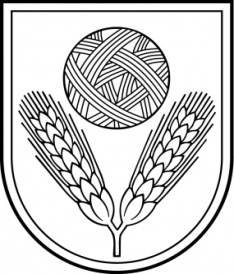 Rēzeknes novada pašvaldībaReģ. Nr.90009112679Atbrīvošanas aleja 95A,  Rēzekne,  LV – 4601,Tel. 646 22238; 646 22231,  Fax. 646 25935,E–pasts: iinfo@rdc.lvInformācija Internetā:  http://www.rezeknesnovads.lv